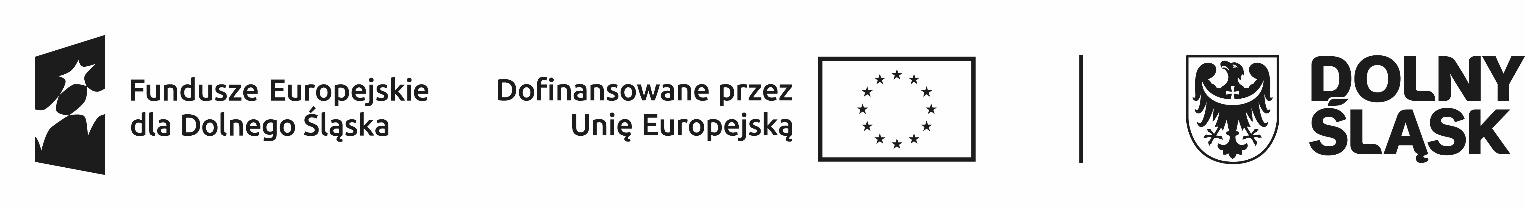 .................................................                                        							 			                								  …........................................     pieczęć firmowa Pracodawcy                                                            																					miejscowość i data								     		  Powiatowy Urząd Pracy w Kamiennej GórzeWNIOSEK o zwrot części kosztów poniesionych na wynagrodzenia, nagrody i składki na ubezpieczenie społeczne z tytułu zatrudnienia skierowanych bezrobotnych w ramach prac interwencyjnych za miesiąc ………………….……..….rok………..……………Na podstawie art. 51 ustawy z dnia 20 kwietnia 2004r. o promocji zatrudnienia i instytucjach rynku pracy z tytułu zatrudnienia bezrobotnych w ramach prac interwencyjnych oraz zgodnie z zawartą umową Nr ...................................................................... z dnia .................................................. proszę o refundację:wynagrodzenia za zatrudnionego w ramach prac interwencyjnych w kwocie ........................................ złskładek na ubezpieczenie społeczne od refundowanego wynagrodzenia ............................................... złOgółem do refundacji kwoty  ……............................................................................................................ zł(słownie.złotych:………………………………………………………………………………………………………………........……………………………)      Środki finansowe proszę przekazać:  ..........................................................................................................................................................................................nazwa banku i nr rachunkuPowyższa wysokość refundacji wynika z następującego rozliczenia:.......................................................  Pieczątka i podpis pracodawcy    Załączniki :Kserokopia lub kopia listy płac wraz z pokwitowaniem odbioru wynagrodzenia przez pracownikaKserokopia listy obecności Kserokopie deklaracji rozliczeniowej (ZUS DRA, ZUS RCA/ZUS RSA), Kserokopia dowodu wpłaty/polecenia przelewu należności z tytułu składki na ubezpieczenie społeczne Uwaga! Wszystkie kserokopie dokumentów powinny być potwierdzone przez Pracodawcę lub osobę upoważnioną Nazwisko i imię zatrudnionegoRozliczenie wynagrodzeniaza czas pracyRozliczenie wynagrodzeniaza czas pracyRozliczenie wynagrodzeniaza czas pracyRozliczenie wynagrodzeniaza czas niezdolności do pracy(art. 92 kp)Rozliczenie wynagrodzeniaza czas niezdolności do pracy(art. 92 kp)Rozliczenie wynagrodzeniaza czas niezdolności do pracy(art. 92 kp)Składki na ubezpieczenie emerytalne, rentowe i wypadkowe płatnika – łącznie  ....................%od kwoty z kol. 4Ogółem  kwota do refundacji(4+7+8)Nazwisko i imię zatrudnionegoLiczba dniStawkadzienna w złWynagrodzenie  do refundacji(2 x 3)Liczba dniStawka dzienna w złWynagrodzenie  do refundacji(5 x 6)Składki na ubezpieczenie emerytalne, rentowe i wypadkowe płatnika – łącznie  ....................%od kwoty z kol. 4Ogółem  kwota do refundacji(4+7+8)12345678949,0039,20